В нашей школе проходят разные мероприятия и праздники. Также у нас есть замечательная традиция: каждое утро и каждый день перед  первым уроком 2 смены проходит зарядка. Ее проводят ребята из дежурного класса и совет старшеклассников. Зарядка всегда собирает много детей из разных классов.Также мы хотели поделиться фотографиями с разных мероприятий, проводимых в школе.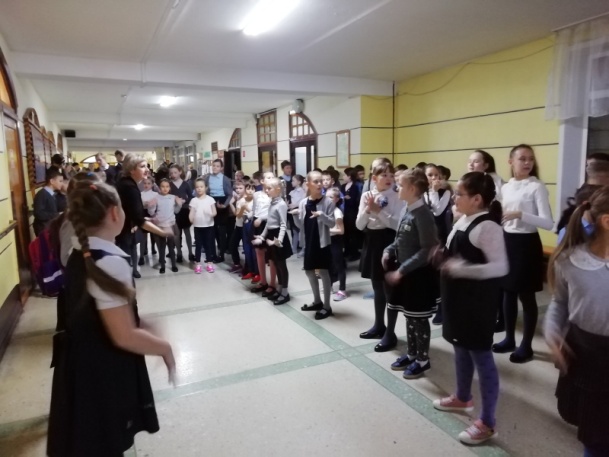 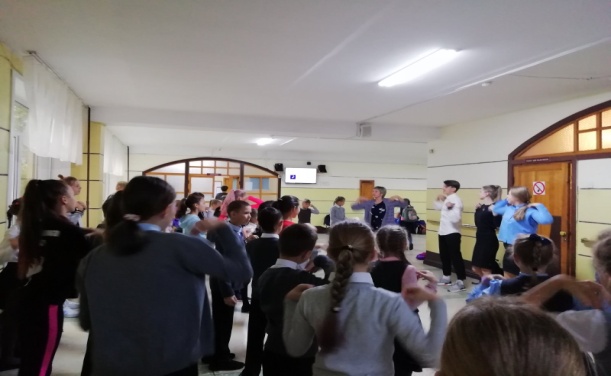 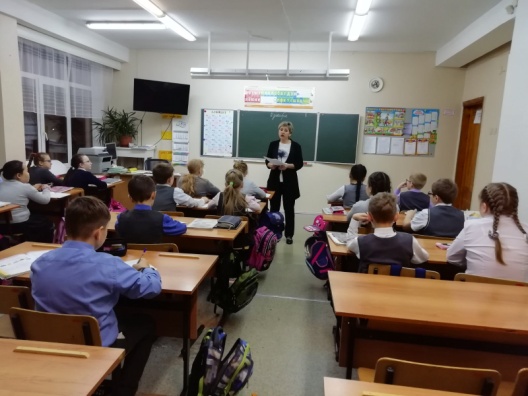 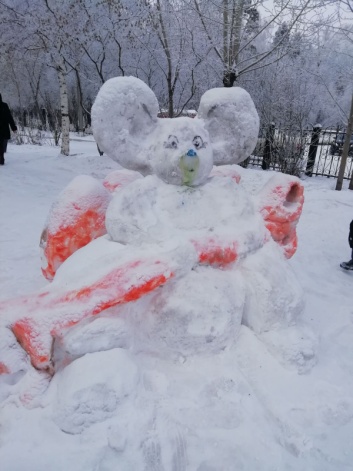 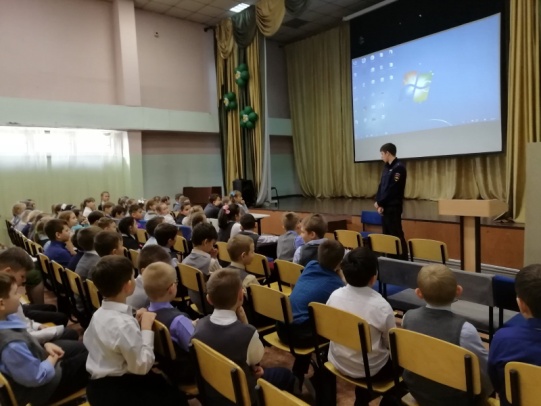 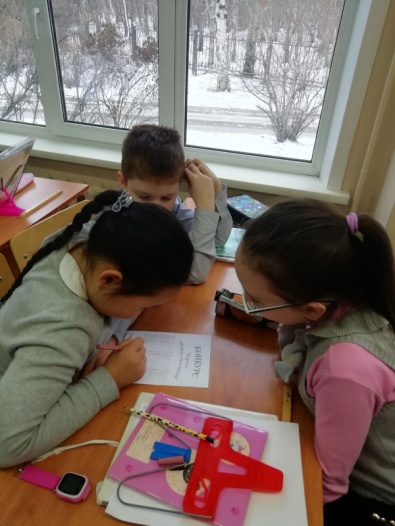 Автор статьи: Ча-Ин-Дай Татьяна, 11 Б